Управління освіти Ніжинської міської радиЧернігівської області	                                                                                                           Уповноважена особа                                                                                                                     ___________ Сірик В.В.                                                                                                           16.05.2023ТЕНДЕРНА ДОКУМЕНТАЦІЯВідкриті торги для закупівлі енергосервісубудівлі Ніжинської гімназії № 7 Ніжинської міської ради Чернігівської області ДК 021:2015: 99999999-9 — "Не відображене в інших розділах"м. Ніжин – 2023ЗмістДодаток № 1Базовий рівень споживання теплової енергії будівлею Ніжинської гімназія № 7Додаток № 2Інформація про об’єкт енергосервісу та обладнання, що використовується на об’єкті
енергосервісу для постачання і споживання паливно-енергетичних ресурсів та житлово-комунальних послугЗагальні відомості про об’єкт енергосервісуНайменування об’єкта енергосервісу: будівля Ніжинської гімназія № 7 за адресою: м. Ніжин, вул. Гоголя, 15*Замовник забезпечує безперешкодний доступ учасника процедури закупівлі до такого об’єкта для перевірки та уточнення зазначеної в цьому пункті інформації (у тому числі до технічних паспортів, специфікацій, планів, креслень, рисунків, технічних та якісних характеристик, копій договорів з постачальниками паливно-енергетичних ресурсів та житлово-комунальних послуг)Додаток № 3ПОРЯДОК ВИЗНАЧЕННЯ ПОКАЗНИКА ЕФЕКТИВНОСТІ ЕНЕРГОСЕРВІСНОГО ДОГОВОРУ1.1. Показник ефективності енергосервісного договору (чиста приведена вартість) визначається як сумарне за двадцятирічний період з дати оголошення про проведення процедури закупівлі енергосервісу значення дисконтованих у кожному інтервалі різниць між щорічними скороченнями витрат замовника та щорічними платежами виконавцю енергосервісу. Дисконтування здійснюється на розмір облікової ставки Національного банку України, що діяла на дату оголошення про проведення процедури закупівлі енергосервісу. Під інтервалом дисконтування розуміється календарний рік. Для врахування неповного інтервалу ставка дисконтування для нього коригується відповідно до кількості днів цього неповного інтервалу. де ГПзам  – грошовий потік замовника у період m, який визначається як різниця між щорічними скороченнями витрат замовника та щорічними платежами учаснику процедури закупівлі;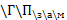 r – ставка дисконтування, що дорівнює обліковій ставці Національного банку України, що діяла на дату оголошення про проведення процедури закупівлі енергосервісу;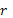 m – кількість інтервалів дисконтування від 1 до 21 (у разі відсутності неповних інтервалів дисконтування кількість інтервалів дисконтування від 1 до 20). 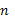 Додаток № 4Тендерна пропозиція, яка подається переможцемМи, (_______________________ назва Переможця), надаємо свою тендерну пропозицію складену за результатами аукціону закупівлі енергосервісу будівлі Ніжинської гімназія № 7  знаходиться за адресою: Гоголя, 15, м. Ніжин, Чернігівська область, 16600  згідно з вимогами Замовника торгів: Управління освіти Ніжинської міської ради Чернігівської області.Вивчивши тендерну документацію, на виконання зазначеного вище, ми, уповноважені на підписання договору, маємо можливість та погоджуємося виконати вимоги Замовника та договору на умовах, зазначених у цій пропозиції.Інформація про рівень скорочення споживання теплової енергії, який має бути досягнуто в результаті здійснення енергосервісу, за кожний рік дії енергосервісного договору (у натуральних показниках та відсотках до базового рівня споживання теплової енергії) завантажується окремим файлом відповідно до Додатку 5 до тендерної документації.Інформація про щорічні платежі учаснику закупівлі (переможцю, виконавцю енергосервісу), розраховані з урахуванням пропонованого строку дії енергосервісного договору завантажується окремим файлом відповідно до Додатку 6 до тендерної документації.Ми беремо на себе зобов'язання виконати всі умови, передбачені тендерною документацією та істотними умовами енергосервісного договору, які обов’язково будуть включені до енергосервісного договору.Ми погоджуємося дотримуватися умов цієї тендерної пропозиції протягом 120 (ста двадцяти) днів із дати кінцевого строку подання тендерних пропозицій. Наша тендерна пропозиція  буде обов'язковою для нас.Ми погоджуємося з умовами, що Ви можете відхилити нашу чи всі тендерні пропозиції згідно статті 31 Закону про закупівлі, та розуміємо, що Ви не обмежені у прийнятті будь-якої іншої тендерної пропозиції з більш вигідними для Вас умовами.Ми погоджуємося на опрацювання уповноваженою особою замовника інформації, поданої у складі тендерної пропозиції.Ми зобов’язуємося підписати енергосервісний договір із замовником не раніше, ніж через 10 днів з дати оприлюднення повідомлення про намір укласти енергосервісний договір, але не пізніше, ніж через 60 робочих днів з дня прийняття рішення про намір укласти договір про закупівлю енергосервісу. Ми гарантуємо під час реалізації енергоефективних заходів, передбачених енергосервісним договором застосовувати заходи із захисту довкілля.Уповноважений представник учасника (переможця) на підписання документів за результатами процедури закупівлі: ________________________________________________________________________________Ми гарантуємо, що запропоновані енергоефективні заходи, а також запропоновані для енергосервісу матеріали та обладнання, відповідають існуючим та діючим в Україні нормативним документам, в тому числі регламентуючим їх відповідність показникам енергоефективності. У разі виявлення факту невідповідності застосованих або використаних матеріалів чи обладнання встановленим нормативними документами технічним показникам, а також показникам енергоефективності, зобов’язуємось привести їх у відповідність власними силами та за власні кошти. Пропонований строк енергосервісного договору завантажується окремим файлом відповідно до Додатку 5 до тендерної документації.Фіксований відсоток суми скорочення витрат замовника енергосервісу на оплату теплової енергії, що підлягає до сплати виконавцю енергосервісу завантажується окремим файлом відповідно до Додатку 6 до тендерної документації.Ціна енергосервісного договору:__________ грн. (зазначено в електронній системі закупівель).Посада, прізвище, ініціали, підпис уповноваженої особи Учасника (переможця); завірені печаткою (за бажанням).Додаток № 5Рівень скорочення споживання теплової, який повинен бути досягнутий в результаті здійснення енергосервісу, за кожний рік дії договору у натуральних показниках та у відсоткахбудівля Ніжинської гімназія № 71. Рівень скорочення споживання та витрат на оплату теплової, якого має бути досягнуто в результаті виконання енергосервісу, за кожний рік дії енергосервісного договору:2. Строк дії енергосервісного договору: __ років __ днів.Додаток № 6Щорічні платежі учаснику процедури закупівлі (виконавцю енергосервісу)будівля Ніжинської гімназія № 71. Щорічні платежі учаснику закупівлі (переможцю, виконавцю енергосервісу), розраховані з урахуванням пропонованого строку дії енергосервісного договору2. Фіксований відсоток суми скорочення витрат замовника енергосервісу на оплату теплової енергії, що підлягає до сплати виконавцю енергосервісу: ___%Додаток № 7Документи для підтвердження інформації про відсутність  підстав для відмови учаснику і переможцю в участі у процедурі закупівлі та інші вимоги замовникаДокументи та інформація що передбачена даним додатком та документи та інформація, що підтверджують відсутність підстав, визначених статтею 17 Закону про закупівлі (далі – Закону) згідно із нижче наведеними вимогами подаються в електронному вигляді через електронну систему закупівель (шляхом завантаження скан-копій або оригіналів, або електронних документів в електронну систему закупівель).Учасник процедури закупівлі в електронній системі закупівель під час подання тендерної пропозиції підтверджує відсутність підстав, передбачених пунктами 5, 6, 12 і 13 частини першої та частиною другою статті 17 Закону у вигляді зведеної довідки в довільній формі, зміст якої підтверджує відсутність відповідних підстав для відмови в участі у процедурі закупівлі. Спосіб документального підтвердження згідно із законодавством щодо відсутності підстав, передбачених пунктами 5, 6, 12 і 13 частини першої та частиною другою статті 17 Закону, визначається замовником для надання таких документів лише переможцем процедури закупівлі через електронну систему закупівель.Замовник не вимагає від учасників документів, що підтверджують відсутність підстав, визначених пунктами 1 і 7 частини першої статті 17 Закону.Переможець процедури закупівлі у строк, що не перевищує десяти днів з дати оприлюднення в електронній системі закупівель повідомлення про намір укласти договір про закупівлю, повинен надати замовнику документи шляхом оприлюднення їх в електронній системі закупівель, що підтверджують відсутність підстав, визначених пунктами 2, 3, 5, 6, 8, 12 і 13 частини першої та частиною другою цієї статті Закону, а саме:витяг про притягнення до кримінальної відповідальності, відсутність/наявність судимості або обмежень, передбачених кримінально-процесуальним законодавством України з інформаційно-аналітичної системи «Облік відомостей про притягнення особи до кримінальної відповідальності та наявності судимості». Документ повинен бути не більше тридцятиденної давнини від дати подання документа. Зазначений документ надається щодо осіб (особи), визначених згідно п. 5, 6, частини 1 ст. 17 Закону;довідка, складена учасником у довільній формі, що підтверджує відсутність підстави, передбаченої п.12 частини 1 ст.17 Закону;довідка, складена учасником у довільній формі, що підтверджує відсутність підстави, передбаченої абзацом 1 ч. 2 ст. 17 Закону, або інформація у довільній формі, що підтверджує вжиття заходів для доведення надійності учасника, згідно абзацу 2 ч. 2 ст. 17 Закону.Замовник не вимагає документального підтвердження публічної інформації, що оприлюднена у формі відкритих даних згідно із Законом України "Про доступ до публічної інформації" та/або міститься у відкритих єдиних державних реєстрах, доступ до яких є вільним, або публічної інформації, що є доступною в електронній системі закупівель. Проте, у зв’язку з воєнним станом в Україні, введеним указом Президента «Про введення воєнного стану в Україні» № 64/2022 від 24.02.2022 року (із змінами), враховуючи технічну неможливість перевірити інформацію щодо пункту 3 частини 1 статті 17 Закону, пункту 8 частини 1 статті 17 Закону, рекомендуємо УЧАСНИКУ ТА ПЕРЕМОЖЦЮ надавати:документ/довідку/лист в довільній формі, який підтверджує, що службову (посадову) особу учасника процедури закупівлі, яку уповноважено учасником представляти його інтереси під час проведення процедури закупівлі, фізичну особу, яка є учасником, не було притягнуто згідно із законом до відповідальності за вчинення корупційного правопорушення або правопорушення, пов’язаного з корупцією;документ/довідку/лист в довільній формі про те, що учасник процедури закупівлі не визнаний у встановленому законом порядку банкрутом та стосовно нього не відкрита ліквідаційна процедура.Інформація про відсутність заборгованості з податків, зборів і платежів у переможця процедури закупівлі перевіряється Замовником в електронній системі закупівель в інформації, що автоматично формується в електронній системі закупівель в результаті взаємодії електронної системи закупівель з інформаційними системами Державної фіскальної служби України.У випадку наявності в учасника заборгованості із сплати податків і зборів (обов’язкових платежів), що підтверджується згідно інформації, що міститься в електронній системі закупівель та яка сформована у порядку взаємодії електронної системи закупівель з інформаційними системами Державної фіскальної служби України щодо обміну інформацією про відсутність або наявність заборгованості (податкового боргу) зі сплати податків, зборів, платежів, контроль за якими покладено на органи Державної фіскальної служби України, в учасника процедури закупівлі (згідно наказу Міністерства економічного розвитку і торгівлі України, Міністерства фінансів України від 17.01.2018р. № 37/11, далі – Порядок № 37/11), учасник повинен надати інформацію, що підтверджує здійснення останнім заходів щодо розстрочення і відстрочення такої заборгованості у порядку та на умовах, визначених законодавством країни реєстрації такого учасника, зокрема для суб’єктів господарювання, що зареєстровані на території України - рішення органу доходів і зборів та/або укладений договір про розстрочення (відстрочення), прийняте/укладений згідно порядку розстрочення (відстрочення) грошових зобов’язань (податкового боргу) платників податків, затвердженого наказом Міністерства доходів і зборів України від 10.10.2013р.  № 574, або довідку про відсутність заборгованості з платежів, контроль за справлянням яких покладено на контролюючі органи, форма якої затверджена наказом Міністерства фінансів України від 03.09.2018 року №733, та яка видана контролюючим органом в електронній формі, що містить відповідну інформацію станом на будь-яку дату, наступну після  оприлюднення в електронній системі закупівель відповіді інформаційно-телекомунікаційної системи ДФС на запит згідно Порядку № 37/11, згідно якої повідомляється про наявність заборгованості в учасника, але в будь-якому випадку в межах строку згідно ч. 6 ст. 17 Закону2.Інші документи, що мають бути надані учасником у складі тендерної пропозиції:2.1. Документи, що підтверджують правомочність представника учасника на укладання договору про закупівлю (копію протоколу або випискою з протоколу засновників, копію наказу про призначення керівника підприємства на посаду, або довіреність, або доручення); У відповідності до Закону України «Про товариства з обмеженою та додатковою відповідальністю» учасники надають у складі пропозиції копію протоколу зборів засновників або виписку (витяг) з нього, або рішення власника, тощо про надання згоди на укладення значного правочину (укладання договору за результатами проведення цього тендеру) або документи, які підтверджують відсутність необхідності отримувати таку згоду з відповідним обґрунтуванням (Зазначені вимоги надаються тільки юридичними особами ТОВ (ТДВ)). 2.2.  Копія Статуту або іншого установчого документу. У разі, якщо Учасник діє на підставі модельного статуту- надається рішення уповноваженого органу (Загальних зборів) Учасника, в якому зазначені відомості про провадження діяльності на основі модельного статуту;2.3. Копія паспорту завірена підписом учасника (для фізичних осіб, фізичних осіб-підприємців).2.4. Копія ідентифікаційного коду завірена підписом учасника (для фізичних осіб, фізичних осіб-підприємців).2.5. Перелік енергоефективних заходів, що планується запровадити за енергосервісним договором відповідно до Додатку 8 до тендерної документації.2.6. Довідка в довільній формі про те, що всі технічні якісні характеристики предмета закупівлі відповідають діючим нормативним актам законодавства.2.7. Витяг/відомості з ЄДР (Єдиного державного реєстру юридичних осіб, фізичних осіб-підприємців та громадських формувань) (відповідно до постанови Кабінету Міністрів України від 6 березня 2022 р. № 209 «Деякі питання державної реєстрації та функціонування єдиних та державних реєстрів, держателем яких є Міністерство юстиції, в умовах воєнного стану» (стосується юридичних осіб та фізичних осіб-підприємців).2.8. У разі якщо тендерна пропозиція подається об'єднанням учасників, до неї обов'язково включається документ про створення такого об'єднання.2.9 Копія акту обстеження об’єкту енергосервісу з відповідними відмітками уповноважених осіб Замовника та Учасника закупівлі та датами відвідання, переліком дослідженого під час об’єкту, підписаного уповноваженими представниками, який підтверджує ознайомлення Учасника  із об’єктом у відповідності  до вимог пункту 4 частини 3 статті 3 Закону «Про запровадження нових інвестиційних можливостей, гарантування прав та законних інтересів суб’єктів підприємницької діяльності для проведення масштабної енергомодернізації».Додаток № 8Перелік енергоефективних заходів за енергосервісним договоромбудівля Ніжинської гімназія № 7__________* Під умовами впровадження слід розуміти технічні вимоги та обмеження (вимоги державних будівельних норм, техніки безпеки та охорони праці, певні етапи підготовчих чи капітальних заходів, що мають передувати впровадженню енергоефективних заходів за енергосервісним договором тощо), дотримання яких є необхідним  для здійснення запропонованих заходів енергосервісу.І.Загальні  положенняІІ.Порядок унесення змін та надання роз’яснень до тендерної документаціїІІІ.Інструкція з підготовки тендерної пропозиції     ІV.Подання та розкриття тендерної пропозицій V.Оцінка тендерних пропозицій VІ.Результати торгів та укладання договору про закупівлю (енергосервісного договору)Додаток 1. Базовий рівень споживання паливно-енергетичних ресурсів (ПЕР) та житлово-комунальних послугДодаток 1. Базовий рівень споживання паливно-енергетичних ресурсів (ПЕР) та житлово-комунальних послугДодаток 2.  Інформація про об’єкт енергосервісу та обладнання, що використовується на об’єкті енергосервісу для постачання і споживання паливно-енергетичних ресурсів та житлово-комунальних послуг Додаток 3.  Формула розрахунку показника ефективності енергосервісного договору.Додаток 4.  Тендерна пропозиціяДодаток 5.  Рівень скорочення споживання паливно-енергетичних ресурсів та/або житлово-комунальних послуг, який повинен бути досягнутий в результаті здійснення енергосервісу, за кожний рік дії договору у натуральних показниках та у відсоткахДодаток 6. Щорічні платежі учаснику закупівлі (виконавцю енергосервісу)Додаток 2.  Інформація про об’єкт енергосервісу та обладнання, що використовується на об’єкті енергосервісу для постачання і споживання паливно-енергетичних ресурсів та житлово-комунальних послуг Додаток 3.  Формула розрахунку показника ефективності енергосервісного договору.Додаток 4.  Тендерна пропозиціяДодаток 5.  Рівень скорочення споживання паливно-енергетичних ресурсів та/або житлово-комунальних послуг, який повинен бути досягнутий в результаті здійснення енергосервісу, за кожний рік дії договору у натуральних показниках та у відсоткахДодаток 6. Щорічні платежі учаснику закупівлі (виконавцю енергосервісу)Додаток 7.   Документи на підтвердження інформації про відсутність підстав для відмови учасників участі у процедурі торгів та інших вимог замовника Додаток 8.  Перелік енергоефективних заходів за енергосервісним договоромДодаток 7.   Документи на підтвердження інформації про відсутність підстав для відмови учасників участі у процедурі торгів та інших вимог замовника Додаток 8.  Перелік енергоефективних заходів за енергосервісним договоромРозділ 1. Загальні положенняРозділ 1. Загальні положенняРозділ 1. Загальні положення1231. Терміни, які вживаються в тендерній документаціїЦю тендерну документацію розроблено відповідно до вимог Закону України «Про публічні закупівлі» (далі – Закон про закупівлі) з урахуванням особливостей, встановлених у Законі України «Про запровадження нових інвестиційних можливостей, гарантування прав та законних інтересів суб’єктів підприємницької діяльності для проведення масштабної енергомодернізації» (далі – Закон про енергосервіс).Терміни, які використовуються в цій тендерній документації, вживаються в значеннях, визначених Законом про закупівлі та Законом про енергосервіс, а також в інших нормативно-правових актах, що регулюють відповідну сферу правовідносин.Енергосервіс - комплекс технічних та організаційних енергозберігаючих (енергоефективних) та інших заходів, спрямованих на скорочення замовником енергосервісу споживання та/або витрат на оплату паливно-енергетичних ресурсів та/або житлово-комунальних послуг порівняно із споживанням (витратами) за відсутності таких заходів. Законом України «Про внесення змін до Бюджетного кодексу України щодо запровадження нових інвестиційних можливостей, гарантування прав та законних інтересів суб’єктів підприємницької діяльності для проведення масштабної енергомодернізації», зокрема, визначаються поняття «довгострокове зобов’язання за енергосервісом» та яким чином встановлюються обсяги видатків на оплату енергосервісу на відповідний бюджетний період.2.Інформація про замовника торгів:2.1.повне найменування: Управління освіти Ніжинської міської ради Чернігівської області .Категорія: підприємства, установи, організації, зазначені у пункті 3 частини першої статті 2 Закону України «Про публічні закупівлі»2.2.місцезнаходження:вул. Купецька 13, м. Ніжин, Чернігівська область, Україна, 166002.3посадова особа замовника, уповноважена здійснювати зв’язок з учасниками:З питань, пов’язаних з підготовкою тендерних пропозицій учасники процедури закупівлі (далі – Учасник) можуть звертатися до: Сірик Валентина Володимирівна – бухгалтер централізованої бухгалтерії, уповноважена особа.ел. адреса: tenderosvitanizhyn@ukr.netТел.. 067 840 45 473.Процедура закупівлі: Відкриті торги для закупівлі енергосервісу4. Інформація про предмет закупівлі:4.1.найменування предмету закупівлі: Енергосервіс будівлі Ніжинської гімназії № 7 Ніжинської міської ради Чернігівської області4.2.опис окремої частини (частин) предмета закупівлі (лота), щодо якої можуть бути подані тендерні пропозиціїОкремі частини предмета закупівлі (Лоти) не передбачаються4.3вид предмета закупівлі:Послуги4.4місце поставки товарів, виконання робіт чи надання послуг:Місце надання енергосервісу: м. Ніжин, вул. Гоголя, 154.5строк поставки товарів, виконання робіт чи надання послуг:до 15 років 4.6базовий річний рівень споживання теплової енергіїБазовий річний рівень споживання теплової енергії об’єктом енергосервісу у натуральних показниках та у грошовій формі за цінами (тарифами), чинними на дату оголошення про проведення процедури закупівлі наведено у Додатку № 1 до тендерної документації4.7інформація про об’єкт енергосервісу та обладнання, що використовується на об’єкті енергосервісу для постачання і споживання паливно-енергетичних ресурсів та житлово-комунальних послугІнформація про об’єкт енергосервісу та обладнання, що використовується на об’єкті енергосервісу для постачання і споживання паливно-енергетичних ресурсів та житлово-комунальних послуг наведена у Додатку № 2 до тендерної документації4.8Методика оцінки тендерних пропозицій учасників процедури закупівлі енергосервісуОцінки тендерних пропозицій учасників процедури закупівлі здійснюється за показником ефективності енергосервісного договору, методика розрахунку якого наведена у Додатку №3 до тендерної документації5.Недискримінація учасниківВітчизняні та іноземні учасники беруть участь у процедурі закупівлі на рівних умовах.6.Інформація про валюту, у якій повинна бути розрахована і зазначена ціна тендерної пропозиціїВалютою пропозиції торгів є національна валюта України гривня, що учасник погоджує довідкою.7.Інформація про мову (мови), якою (якими) повинні бути складені тендерні пропозиціїУсі документи пропозиції, що підготовлені безпосередньо учасником-резидентом, повинні бути складені українською мовою. У разі, якщо документ чи інформація, надання яких передбачено цією тендерною документацією, складені іншою(ими) мовою(ами), ніж передбачено умовами підпункту 7.1. пункту 7 цього Розділу, у складі тендерної пропозиції надається документ мовою оригіналу з обов’язковим перекладом українською мовою. Переклад повинен бути засвідченим підписом перекладача та/або засвідчений нотаріально (у випадках передбачених законодавством). Якщо учасник торгів є нерезидентом України, він може подавати свою пропозицію англійською мовою з обов’язковим перекладом українською мовою, вчиненим у спосіб, передбачений підпунктом 7.2 пункту 7 цього Розділу.Стандартні характеристики, вимоги, умовні позначення у вигляді скорочень та термінологія, пов’язана з товарами, роботами чи послугами, що закуповуються, передбачені існуючими міжнародними або національними стандартами, нормами та правилами, викладаються мовою їх загально прийнятого застосування.Уся інформація розміщується в електронній системі закупівель українською мовою, крім  тих випадків коли використання букв та символів української мови призводить до їх спотворення (зокрема, але не виключно, адреси мережі "інтернет", адреси електронної пошти, торговельної марки (знаку для товарів та послуг), загальноприйняті міжнародні терміни). Оголошення про проведення процедури закупівлі енергосервісу обов’язково оприлюднюється на офіційному веб-порталі Уповноваженого органу з питань закупівель додатково англійською мовою.Розділ 2. Порядок внесення змін та надання роз`яснень до тендерної документаціїРозділ 2. Порядок внесення змін та надання роз`яснень до тендерної документаціїРозділ 2. Порядок внесення змін та надання роз`яснень до тендерної документації1.Процедура надання роз’яснень щодо тендерної документації Фізична/юридична особа має право не пізніше ніж за 10 днів до закінчення строку подання тендерної пропозиції звернутися через електронну систему закупівель до замовника за роз’ясненнями щодо тендерної документації та/або звернутися до замовника з вимогою щодо усунення порушення під час проведення тендеру, що погоджується учасником шляхом надання гарантійного листа. Усі звернення за роз’ясненнями та звернення щодо усунення порушення автоматично оприлюднюються в електронній системі закупівель без ідентифікації особи, яка звернулася до замовника. Замовник повинен протягом трьох робочих днів з дня їх оприлюднення надати роз’яснення на звернення та оприлюднити його в електронній системі закупівель відповідно до статті 10  Закону про закупівлі.2.Унесення змін до тендерної документації Замовник має право з власної ініціативи або у разі усунення порушень законодавства у сфері публічних закупівель, викладених у висновку органу державного фінансового контролю відповідно до статті 8 Закону про закупівлі, або за результатами звернень, або на підставі рішення органу оскарження внести зміни до тендерної документації. У разі внесення змін до тендерної документації строк для подання тендерних пропозицій продовжується замовником в електронній системі закупівель таким чином, щоб з моменту внесення змін до тендерної документації до закінчення кінцевого строку подання тендерних пропозицій залишалося не менше семи днів.Зміни, що вносяться замовником до тендерної документації, розміщуються та відображаються в електронній системі закупівель у вигляді нової редакції тендерної документації додатково до початкової редакції тендерної документації. Замовник разом із змінами до тендерної документації в окремому документі оприлюднює перелік змін, що вносяться.У разі несвоєчасного надання замовником роз’яснень щодо змісту тендерної документації електронна система закупівель автоматично призупиняє перебіг тендеру.Для поновлення перебігу тендеру замовник повинен розмістити роз’яснення щодо змісту тендерної документації в електронній системі закупівель з одночасним продовженням строку подання тендерних пропозицій не менш як на сім днів.Зазначена у цій частині інформація оприлюднюється замовником відповідно до статті 10  Закону про закупівлі.Розділ 3. Інструкція з підготовки тендерної пропозиціїРозділ 3. Інструкція з підготовки тендерної пропозиціїРозділ 3. Інструкція з підготовки тендерної пропозиції1.Зміст та спосіб подання тендерної пропозиції. Учасник зазначає всю нижченаведену інформацію в електронній системі закупівлі шляхом заповнення електронної форми пропозиції з окремими полями на майданчику, у разі технічної неможливості внесення необхідної нижченаведеної інформації, одночасно подає таку інформацію в окремому файлі (файлах) шляхом завантаження їх в систему через майданчик:пропонований строк енергосервісного договору (заповнення електронної форми в електронній системі закупівель та завантажується окремим файлом відповідно до Додатку № 5 до тендерної документації);щорічні платежі виконавцю енергосервісу, розраховані з урахуванням пропонованого строку дії енергосервісного договору (завантажується окремим файлом відповідно до Додатку № 6 до тендерної документації);щорічне скорочення витрат замовника енергосервісу (заповнення електронної форми в електронній системі закупівель);рівень скорочення споживання теплової енергії, який має бути досягнуто в результаті здійснення енергосервісу, за кожний рік дії енергосервісного договору з врахуванням вимог пункту 6 Розділу 3 до тендерної документації  (у натуральних показниках та відсотках до базового рівня споживання теплової енергії) (завантажується окремим файлом відповідно до Додатку № 5  до тендерної документації);фіксований відсоток суми скорочення витрат замовника енергосервісу на оплату відповідних теплової енергії, що підлягає до сплати виконавцю енергосервісу (заповнення електронної форми в електронній системі закупівель та завантажується окремим файлом відповідно до Додатку № 6 до тендерної документації);довідку з усіх обслуговуючих банківських установ про відкриття рахунку із зазначенням банківських реквізитів видану не раніше дати подання пропозиції;довідку з усіх обслуговуючих банківських установ про відсутність простроченої заборгованості за кредитами видану не раніше дати подання пропозиції;лист-згода про обробку персональних даних від всіх осіб, персональні дані яких використовуються в складі документів тендерної пропозиції.забезпечення тендерної пропозиції.ціна енергосервісного договору (розраховується електронною системою закупівель на основі даних, зазначених Учасником в електронних формах).У випадку, якщо у день і час закінчення строку подання тендерних пропозицій, зазначених в оголошенні про проведення процедури закупівлі, всупереч вимогам абзацу 3 частини 1 статті 28 ЗУ «Про публічні закупівлі», розкривається також і інформація про ціну пропозиції (показник ефективності енергосервісного договору), то така пропозиція підлягає відхиленню, як така, що не відповідає умовам документації замовника.Одночасно із заповненням електронних форм Учасник завантажує файли з: - інформацією щодо відповідності учасника вимогам, визначеним у статті 17 Закону про закупівлі, відповідно  до  Додатку № 7 до тендерної документації;- документами, що підтверджують повноваження посадової особи або представника учасника процедури закупівлі щодо підпису документів тендерної пропозиції, відповідно до п.п 2.1 Додатку № 7 до тендерної документації;- перелік енергоефективних заходів за енергосервісним договором відповідно до Додатку № 8 до тендерної документації;- інформація в довільній формі від учасника про те, що  він не перебуває під дією спеціальних економічних та інших обмежувальних заходів, передбачених Законом України «Про санкції» чи спеціальних санкцій за порушення законодавства про зовнішньоекономічну діяльність, а також  будь-яких інших обставин та заходів нормативного, адміністративного чи іншого характеру, що перешкоджають укладенню та/або виконанню договору про закупівлю; -  іншими документами та інформацією передбаченими даною тендерною документацією та додатками до неї.Переможець торгів у строк, що не перевищує десяти днів з дати оприлюднення в електронній системі закупівель повідомлення про намір укласти договір про закупівлю, повинен надати замовнику документи шляхом оприлюднення їх в електронній системі закупівель: -  документи на переможця відповідно до п. 1 Додатку № 7 до тендерної документації;- тендерну пропозицію відповідно до Додатку № 4 до тендерної документації, де зазначаються: -  пропонований строк енергосервісного договору (завантажується окремим файлом відповідно до Додатку № 5 до тендерної документації);- інформація про рівень скорочення споживання відповідних теплової енергії, який має бути досягнуто в результаті здійснення енергосервісу, за кожний рік дії енергосервісного договору з врахуванням вимог пункту 6 Розділу 3 до тендерної документації (у натуральних показниках та відсотках до базового рівня споживання теплової енергії) (завантажується окремим файлом відповідно до Додатку № 5 до тендерної документації); - інформація про щорічні платежі учаснику закупівлі (виконавцю енергосервісу), розраховані з урахуванням пропонованого строку дії енергосервісного договору (завантажується окремим файлом відповідно до Додатку № 6 до тендерної документації);- фіксований відсоток суми скорочення витрат замовника енергосервісу на оплату теплової енергії, що підлягає до сплати виконавцю енергосервісу (завантажується окремим файлом відповідно до Додатку № 6 до тендерної документації);- ціна енергосервісного договору (розраховується електронною системою закупівель на основі даних, зазначених Учасником в електронних формах).Учасник за власним бажанням у складі тендерної пропозиції може надати й інші документи, що стосуються предмету закупівлі.Документи, що не передбачені законодавством для учасників - юридичних, фізичних осіб, фізичних осіб - підприємців, не подаються ними у складі тендерної пропозиції.Відповідно до частини третьої статті 12 Закону про закупівлі, під час використання електронної системи закупівель з метою подання тендерних пропозицій та їх оцінки документи та дані створюються та подаються з урахуванням вимог законів України "Про електронні документи та електронний документообіг" та "Про електронні довірчі послуги". Всі документи тендерної пропозиції подаються в електронному вигляді через електронну систему закупівель шляхом завантаження сканованих документів або електронних документів в електронну систему закупівель. Документи мають бути належного рівня зображення (чіткими та розбірливими для читання). Учасник повинен накласти кваліфікований електронний підпис на пропозицію  або на кожен електронний документ тендерної пропозиції окремо (якщо такі документи надані у формі електронного документа). 
Документи тендерної  пропозиції, які надані не у формі електронного документа (без КЕП (кваліфікаційного електронного підпису) або УЕП (універсального електронного підпису) на документі  повинні містити підпис уповноваженої посадової особи учасника закупівлі (із зазначенням прізвища, ініціалів та посади особи), а також відбитки печатки учасника (у разі використання) на кожній сторінці такого документу (окрім документів, виданих іншими підприємствами/ установами/ організаціями).Замовник не вимагає від учасників засвідчувати документи (матеріали та інформацію), що подаються у складі тендерної пропозиції, печаткою та підписом уповноваженої особи, якщо такі документи (матеріали та інформація) надані у формі електронного документа через електронну систему закупівель із накладанням електронного підпису, що базується на кваліфікованому сертифікаті електронного підпису, відповідно до вимог Закону України "Про електронні довірчі послуги". Замовник перевіряє КЕП (кваліфікаційного електронного підпису) або УЕП (універсального електронного підпису) учасника на сайті центрального засвідчувального органу за посиланням https://czo.gov.ua/verify.Документи, що складаються учасником, повинні бути оформлені належним чином.Замовникам забороняється вимагати від учасників засвідчувати документи (матеріали та інформацію), що подаються у складі тендерної пропозиції, печаткою та підписом уповноваженої особи, якщо такі документи (матеріали та інформація) надані у формі електронного документа через електронну систему закупівель із накладанням кваліфікованого електронного підпису.Кожен учасник має право подати тільки одну тендерну пропозицію.Опис та приклади формальних (несуттєвих) помилок, допущення яких учасниками в тендерних пропозиціях не призведе до відхилення їх пропозицій: Формальними (несуттєвими) вважаються помилки, що пов’язані з оформленням тендерної пропозиції та не впливають на зміст тендерної пропозиції, а саме - технічні помилки та описки.Відповідно до Наказу Міністерства розвитку економіки, торгівлі та сільського господарства України від 15 квітня 2020 року N 710ПЕРЕЛІК формальних помилок:1. Інформація/документ, подана учасником процедури закупівлі у складі тендерної пропозиції, містить помилку (помилки) у частині:уживання великої літери; (наприклад ТОВ «Весна» написано, як ТОВ «весна»);уживання розділових знаків та відмінювання слів у реченні; (наприклад «направляємо коментар до підписаного договір»)використання слова або мовного звороту, запозичених з іншої мови (наприклад «викладено на українському язику»); зазначення унікального номера оголошення про проведення конкурентної процедури закупівлі, присвоєного електронною системою закупівель та/або унікального номера повідомлення про намір укласти договір про закупівлю - помилка в цифрах (наприклад UA-2020-08-08-000065-а зазначено як UA-2022-08-08- 000065-а); застосування правил переносу частини слова з рядка в рядок (наприклад зазначено перенос слова «Коментар», як «Коме-нтар»); написання слів разом та/або окремо, та/або через дефіс (наприклад вираз «Будь ласка» написано «Будь-ласка», вираз «На добраніч» написано як «надобраніч»); нумерації сторінок/аркушів (у тому числі кілька сторінок/аркушів мають однаковий номер, пропущені номери окремих сторінок/аркушів, немає нумерації сторінок/аркушів, нумерація сторінок/аркушів не відповідає переліку, зазначеному в документі) (наприклад сторінки пронумеровані 1,2,4,5,6 або 1,2,2,3,4,5,6). 2. Помилка, зроблена учасником процедури закупівлі під час оформлення тексту документа/унесення інформації в окремі поля електронної форми тендерної пропозиції (у тому числі комп'ютерна коректура, заміна літери (літер) та/або цифри (цифр), переставлення літер (цифр) місцями, пропуск літер (цифр), повторення слів, немає пропуску між словами, заокруглення числа), що не впливає на ціну тендерної пропозиції учасника процедури закупівлі та не призводить до її спотворення та/або не стосується характеристики предмета закупівлі, кваліфікаційних критеріїв до учасника процедури закупівлі (наприклад слово «Учасник» написано як «Учасник», наприклад вираз «Характеристики закупівлі» написано як «Характеристики закупівлі»). 3. Невірна назва документа (документів), що подається учасником процедури закупівлі у складі тендерної пропозиції, зміст якого відповідає вимогам, визначеним замовником у тендерній документації (наприклад надана довідка про те, що Учасником у складі пропозиції подана інформація, яка є достовірною та актуальною на дату проведення аукціону, а дана довідка має назву «Довідка про підписання тендерної пропозиції»). 4. Окрема сторінка (сторінки) копії документа (документів) не завірена підписом та/або печаткою учасника процедури закупівлі (у разі її використання) (наприклад учасник використовує печатку, але на деяких сторінках він її не проставив. Учасник на деяких сторінках не проставив власноручний підпис). 5. У складі тендерної пропозиції немає документа (документів), на який посилається учасник процедури закупівлі у своїй тендерній пропозиції, при цьому замовником не вимагається подання такого документа в тендерній документації (наприклад Учасник ФОП написав по тексту документу, що діє на підставі Виписки з єдиного державного реєстру при цьому не надає її у складі пропозиції, оскільки її подання не вимагалося тендерною документацією). 6. Подання документа (документів) учасником процедури закупівлі у складі тендерної пропозиції, що не містить власноручного підпису уповноваженої особи учасника процедури закупівлі, якщо на цей документ (документи) накладено її кваліфікований електронний підпис (наприклад учасник на деяких сторінках не проставив. власноручний підпис, но при цьому на цей документ (документи, пропозицію вцілому) накладено її кваліфікований електронний підпис). 7. Подання документа (документів) учасником процедури закупівлі у складі тендерної пропозиції, що складений у довільній формі та не містить вихідного номера (наприклад подано довідку в довільній формі без зазначення номеру, але є дата складання даного документу). 8. Подання документа учасником процедури закупівлі у складі тендерної пропозиції, що є сканованою копією оригіналу документа/електронного документа (наприклад у складі пропозиції замість сканованого оригіналу надано скановану копію оригіналу документа/електронного документа). 9. Подання документа учасником процедури закупівлі у складі тендерної пропозиції, який засвідчений підписом уповноваженої особи учасника процедури закупівлі та додатково містить підпис (візу) особи, повноваження якої учасником процедури закупівлі не підтверджені (наприклад, переклад документа завізований перекладачем тощо). 10. Подання документа (документів) учасником процедури закупівлі у складі тендерної пропозиції, що містить (містять) застарілу інформацію про назву вулиці, міста, найменування юридичної особи тощо, у зв'язку з тим, що такі назва, найменування були змінені відповідно до законодавства після того, як відповідний документ (документи) був (були) поданий (подані) (наприклад у складі пропозиції Учасником подані документи, які містять назву міста Дніпродзержинськ замість Кам’янське). 11. Подання документа (документів) учасником процедури закупівлі у складі тендерної пропозиції, в якому позиція цифри (цифр) у сумі є некоректною, при цьому сума, що зазначена прописом, є правильною (наприклад Учасником зазначена сума 11 200 грн. (одинадцять тисяч триста гривень 00 коп.) визначальною є сума визначена прописом). 12. Подання документа (документів) учасником процедури закупівлі у складі тендерної пропозиції в форматі, що відрізняється від формату, який вимагається замовником у тендерній документації, при цьому такий формат документа забезпечує можливість його перегляду (наприклад замість формату «pdf» деякі документи подані у форматі «ipg»). Допущення Учасником, перелічених вище, формальних помилок, не призведе до відхилення їх тендерних пропозицій. Рішення про віднесення помилки до формальної приймається Замовником..Допущення формальних помилок учасниками не призведе до відхилення їх тендерних пропозицій.2.Забезпечення тендерної пропозиціїНе вимагається3.Умови повернення чи неповернення забезпечення тендерної пропозиції Не вимагається4.Строк, протягом якого тендерні пропозиції є дійснимиТендерні пропозиції вважаються дійсними протягом 120 днів із дати кінцевого строку подання тендерних пропозицій. Тендерна пропозиція, дійсна на коротший період, відхиляється Замовником як така, що не відповідає умовам тендерної документації.До закінчення строку дії пропозиції Замовник має право вимагати від Учасника  продовжити його на додатковий період часу. Запит та відповіді Учасника подаються засобами зв'язку з послідуючим письмовим підтвердженням.Учасник може відхилити таку вимогу без втрати свого забезпечення тендерної пропозиції і дія його тендерної пропозиції торгів закінчиться у термін, зазначений у абзаці першому цього пункту.Учасник, що погодився продовжити строк дії своєї тендерної пропозиції, повинен також подовжити дію забезпечення тендерної пропозиції торгів або надати нове.У разі невиконання цієї вимоги Учасник розглядається як такий, що відхилив вимогу Замовника щодо продовження терміну дії своєї  тендерної пропозиції.На виконання вимог Закону України «Про публічні закупівлі» учасники закупівлі повинні надати у складі тендерної пропозиції документ про строк дії тендерної пропозиції та документ-погодження Учасника та окремо банківської установи щодо продовження строку дії його тендерної пропозиції/забезпечення пропозиції за вимогою Замовника.5.Кваліфікаційні критерії до учасників та вимоги, встановлені статтею 17 ЗаконуКваліфікаційні критерії до учасників:1) наявність в учасника процедури закупівлі працівників відповідної кваліфікації, які мають необхідні знання та досвід:Спосіб підтвердження: 1. Інформаційна довідка, складена у довільній формі, про наявність в учасника процедури закупівлі працівників відповідної кваліфікації, які мають необхідні знання та досвід для надання послуг (виконання робіт) за предметом закупівлі, з зазначенням працівників, які безпосередньо будуть залучатися до надання послуг (виконання робіт)  за предметом закупівлі, їх посад, форми працевлаштування (штатний/цивільно-правова угода) та стажу роботи на займаній посаді в Учасника.Для документального підтвердження наявності працівників в складі тендерної пропозиції надати: копії трудових книжок (всі заповнені сторінки) або цивільно-правових угод.2) Наявність фінансової спроможності, яка підтверджується фінансовою звітністю, а саме в складі пропозиції подається:Баланс та Звіт про фінансові результати (для юридичних осіб) або «Фінансовий звіт суб’єкта малого підприємництва» (для суб’єктів малого підприємництва – фізичних осіб та юридичних осіб) або «Фінансовий звіт мікропідприємства» в складі Балансу (форма № 1-мс) і Звіту про фінансові результати (форма № 2-мс) (для суб'єктів малого підприємництва - юpидичних осіб, які відповідають кpитеріям мікропідприємництва) за 2022 рік з відміткою органу статистики або скановану квитанцію про отримання. Фінансова звітність повинна свідчити про беззбитковість підприємства-учасника за 2022 рік.3) Наявність документально підтвердженого досвіду виконання технічних та організаційних енергозберігаючих (енергоефективних) та інших заходів.Інформація про виконання технічних та організаційних енергозберігаючих (енергоефективних) та інших заходів подається учасником у формі інформаційного листа з додаванням копій раніше виконаних договорів та актів виконаних робіт до них/накладних, інших документів, які свідчать про виконання договору .Перелік інших документів, що надаються учасником (в тому числі учасником-переможцем) визначений у Додатку № 7 до тендерної документації.Замовник має право звернутися за підтвердженням інформації, наданої учасником, до органів державної влади, підприємств, установ, організацій відповідно до їх компетенції. У разі отримання достовірної інформації про наявність підстав, зазначених у частині першій статті 17  Закону про закупівлі, або факту зазначення у тендерній пропозиції будь-якої недостовірної інформації, що є суттєвою при визначенні результатів процедури закупівлі, замовник відхиляє тендерну пропозицію такого учасника, що погоджується учасником листом у складі пропозиції.Учасник в складі пропозиції повинен достовірно проінформувати Замовника та підтвердити відсутність негативного досвіду (зауважень, претензій, невиконання істотних умов договору, тощо) роботи по предмету закупівлі із державними/комунальними замовниками.Замовник не вимагає від учасника документи та інформацію, що підтверджують відсутність підстав, визначених пунктами 1 і 7 частини першої статті 17 Закону про закупівлі, а також інформацію, що міститься у відкритих єдиних державних реєстрах, доступ до яких є вільним.6.Інформація про необхідні технічні, якісні та кількісні характеристики предмета закупівліУчасник має надати Довідку в довільній формі про те, що всі технічні якісні характеристики предмета закупівлі відповідають діючим нормативним актам. 7.Внесення змін або відкликання тендерної пропозиції учасникомУчасник має право внести зміни або відкликати свою тендерну пропозицію до закінчення строку її подання без втрати свого забезпечення тендерної пропозиції. Такі зміни або заява про відкликання тендерної пропозиції враховуються в разі, якщо вони отримані електронною системою закупівель до закінчення строку подання тендерних пропозицій.Розділ 4. Подання та розкриття тендерної пропозиціїРозділ 4. Подання та розкриття тендерної пропозиціїРозділ 4. Подання та розкриття тендерної пропозиції1.Кінцевий строк подання тендерної пропозиції Кінцевий строк подання тендерних пропозицій – 27.06.2023 р. до 16:00год.Отримана тендерна пропозиція автоматично вноситься до реєстру.Електронна система закупівель автоматично формує та надсилає повідомлення учаснику про отримання його пропозиції із зазначенням дати та часу. Тендерні пропозиції, отримані електронною системою закупівель після закінчення строку подання, не приймаються та автоматично повертаються учасникам, які їх подали.У день і час закінчення строку подання тендерних пропозицій, зазначених в оголошенні про проведення процедури закупівлі, електронною системою закупівель автоматично розкривається частина тендерної пропозиції з інформацією та документами, що підтверджують відповідність учасника кваліфікаційним критеріям, та інформацією і документами, що містять технічний опис предмета закупівлі.2. Дата та час розкриття тендерної пропозиціїДата і час розкриття тендерних пропозицій визначаються електронною системою закупівель автоматично та зазначаються в оголошенні про проведення процедури відкритих торгів.Після оприлюднення замовником протоколу розгляду тендерних пропозицій електронною системою закупівель автоматично розсилаються повідомлення всім учасникам тендеру та оприлюднюється перелік учасників, тендерні пропозиції яких не відхилені згідно з  Законом про закупівлі. Дата і час проведення електронного аукціону визначаються електронною системою автоматично, але не раніше ніж через п’ять днів після оприлюднення протоколу розгляду тендерних пропозицій.Розділ 5. Оцінка тендерної пропозиціїРозділ 5. Оцінка тендерної пропозиціїРозділ 5. Оцінка тендерної пропозиції1.Перелік критеріїв та методика оцінки тендерної пропозиції із зазначенням питомої ваги критерію Єдиним критерієм оцінки тендерних пропозицій є показник ефективності енергосервісного договору. Оцінка тендерних пропозицій учасників процедури закупівлі енергосервісу проводиться автоматично електронною системою закупівель шляхом застосування електронного аукціону. До початку проведення електронного аукціону в електронній системі закупівель автоматично розкривається інформація про показники ефективності енергосервісного договору розраховані електронною системою закупівель на основі даних, зазначених учасниками у тендерних пропозиціях за Методикою оцінки тендерних пропозицій учасників процедури закупівлі енергосервісу, визначеною у Додатку № 3 до тендерної документації. Оцінка тендерних пропозицій учасників процедури закупівлі енергосервісу відбувається шляхом вибору учасника з найбільшим значенням показника ефективності енергосервісного договору.Якщо замовником під час розгляду тендерної пропозиції учасника виявлено невідповідності в інформації та/або документах, що підтверджують відповідність учасника процедури закупівлі кваліфікаційним критеріям відповідно до статті 16 цього Закону (якщо такі встановлювалися замовником), та/або на підтвердження права підпису тендерної пропозиції та/або договору про закупівлю, він розміщує у строк, який не може бути меншим ніж два робочі дні до закінчення строку розгляду тендерних пропозицій, повідомлення з вимогою про усунення таких невідповідностей в електронній системі закупівель. Замовник розміщує повідомлення з вимогою про усунення невідповідностей в інформації та/або документах: 1) що підтверджують відповідність учасника процедури закупівлі кваліфікаційним критеріям відповідно до статті 16 Закону (якщо такі встановлювалися замовником); 2) на підтвердження права підпису тендерної пропозиції та/або договору про закупівлю.  Замовник не може розміщувати щодо одного й того ж учасника процедури закупівлі більш ніж один раз повідомлення з вимогою про усунення невідповідностей в інформації та/або документах, що подані учасником у тендерній пропозиції, крім випадків, пов’язаних з виконанням рішення органу оскарження.2.Інша інформаціяУчасник відповідає за одержання будь-яких та всіх необхідних дозволів, ліцензій, сертифікатів та інших документів, пов’язаних із поданням тендерної пропозиції, а також укладанням та виконанням договору (у разі визначення учасника переможцем процедури закупівлі), та самостійно несе всі витрати на їх отримання, про що надає гарантійний лист. Відповідальність за достовірність наданої інформації в своїй пропозиції несе Учасник.3.Відхилення тендерних пропозиційТендерна пропозиція відхиляється замовником у разі якщо переможець:відмовився від підписання договору про закупівлю відповідно до вимог тендерної документації або укладення договору про закупівлю;не надав у спосіб, зазначений в тендерній документації, документи, що підтверджують відсутність підстав, установлених статтею 17 Закону про закупівлі;не надав копію ліцензії або документа дозвільного характеру (у разі їх наявності) відповідно до частини другої статті 41 Закону про закупівлі;не надав забезпечення виконання договору про закупівлю, якщо таке забезпечення вимагалося замовником.Інформація про відхилення тендерної пропозиції протягом одного дня з дня прийняття рішення оприлюднюється в електронній системі закупівель та автоматично надсилається учаснику/переможцю, тендерна пропозиція якого відхилена через електронну систему закупівель.У випадку, якщо у день і час закінчення строку подання тендерних пропозицій, зазначених в оголошенні про проведення процедури закупівлі, всупереч вимогам абзацу 3 частини 1 статті 28 Закону про закупівлі, розкривається також і інформація про ціну пропозиції (показник ефективності енергосервісного договору), то така пропозиція підлягає відхиленню, на підставі, що учасник процедури закупівлі не відповідає встановленим абзацом першим частини третьої статті 22 Закону про закупівлі вимогам до учасника відповідно до законодавства.Замовник відмовляє в участі учасникам, до яких застосовано санкції щодо здійснення публічних закупівель у юридичних осіб-резидентів іноземної держави державної форми власності та юридичних осіб, частка статутного капіталу яких перебуває у власності іноземної держави, а також державних закупівель у інших суб'єктів господарювання, що здійснюють продаж товарів, робіт, послуг походженням з іноземної держави, до якої застосовано санкції згідно із Законом України «Про санкції» від 14 серпня 2014 року(із змінами від 19.04.2020), Указом Президента України № 133/2017 від 15 травня 2017 року та  рішенням РНБО України від 28 квітня 2017 року. Згідно постанови Кабінету Міністрів України від 30 грудня 2015 р.  № 1147 «Про заборону ввезення на митну територію України товарів, що походять з Російської Федерації» (із змінами від 12.11.2019), Указу Президента України від 21.06.2018 № 176/2018 «Про рішення Ради національної безпеки і оборони України від 21 червня 2018 року «Про застосування та внесення змін до персональних спеціальних економічних та інших обмежувальних заходів (санкцій)». замовник відхиляє тендерну пропозицію учасників, які у своїй пропозиції пропонують товар, що ввезений на митну територію України з 10 січня 2016 року та походить з Російської Федерації,  згідно з Переліком товарів, заборонених до ввезення на митну територію України, що походять з Російської Федерації, який міститься у додатку до постанови Кабінету Міністрів України від 30 грудня 2015 р. № 1147. Надати у складі пропозиції лист-гарантію про дотримання у своїй діяльності вищезазначеного законодавства.Переможець вважається таким, що відмовився від підписання договору про закупівлю відповідно до вимог тендерної документації або укладення договору про закупівлю, а його тендерна пропозиція підлягає відхиленню, в тому числі у випадку надання переможцем документів згідно з п. 1 Додатку № 7 до тендерної документації (документи для переможця) до цієї тендерної документації з порушенням терміну або вимог, передбачених тендерною документацією, Переможець вважається таким, що не надав документи, що підтверджують відсутність підстав, передбачених статтею 17 Закону про закупівлі.Розділ 6. Результати торгів та укладання договору про закупівлюРозділ 6. Результати торгів та укладання договору про закупівлюРозділ 6. Результати торгів та укладання договору про закупівлю1.Відміна замовником торгів чи визнання їх такими, що не відбулися Замовник відміняє тендер у разі:1) відсутності подальшої потреби в закупівлі товарів, робіт чи послуг;2) неможливості усунення порушень, що виникли через виявлені порушення законодавства у сфері публічних закупівель, з описом таких порушень, які неможливо усунути.Тендер автоматично відміняється електронною системою закупівель у разі:1) подання для участі:- менше двох тендерних пропозицій;2) допущення до оцінки менше двох тендерних пропозицій; 3) відхилення всіх тендерних пропозицій згідно з Законом.У разі відміни тендеру замовником або визнання тендеру таким, що не відбувся, замовник протягом одного робочого дня з дня прийняття відповідного рішення зазначає в електронній системі закупівель підстави прийняття рішення.У разі відміни тендеру з підстав, визначених частиною другою  статті 32 Закону про закупівлю, електронною системою закупівель автоматично оприлюднюється інформація про відміну тендеру.2.Строк укладання договору Замовник укладає договір про закупівлю енергосервісу (енергосервісного договору) з учасником, якого визнано переможцем торгів, протягом строку дії його пропозиції не пізніше ніж через 60 робочих днів з дня прийняття рішення про намір укласти договір про закупівлю енергосервісу (енергосервісного договору) відповідно до вимог тендерної документації та пропозиції учасника-переможця; З метою забезпечення права на оскарження рішень замовника договір про закупівлю енергосервісу (енергосервісного договору) не може бути укладено раніше ніж через десять днів з дати оприлюднення на веб-порталі Уповноваженого органу повідомлення про намір укласти договір про закупівлю енергосервісу (енергосервісного договору).3.Проект договору про закупівлю Проект договору складається з урахуванням вимог Закону про енергосервіс та постанови Кабінету Міністрів України від 21 жовтня 2015 року № 845 «Про затвердження Примірного енергосервісного договору».Ціна договору про закупівлю енергосервісу (енергосервісного договору) може бути змінена у випадках, передбачених частиною п’ятою статті 41  Закону про закупівлі.4.Дії замовника при відмові переможця торгів підписати договір про закупівлюУ разі відмови переможця торгів від підписання договору про закупівлю відповідно до вимог тендерної документації, замовник відхиляє тендерну пропозицію такого учасника та визначає переможця серед тих учасників, строк дії тендерної пропозиції яких ще не минув.5.Забезпечення виконання договору про закупівлюНе вимагається6.Істотні умови, що обов’язково включаються до договору про закупівлю енергосервісу (енергосервісного договору)Істотні умови, що обов’язково включаються до договору про закупівлю енергосервісу (енергосервісного договору) визначено частиною другою статті 5 Закону про енергосервіс.Істотними умовами енергосервісного договору є:1) предмет енергосервісного договору, у тому числі перелік заходів, строки та умови впровадження енергосервісу;2) ціна енергосервісного договору;3) базовий рівень споживання теплової енергії у натуральних показниках та у грошовій формі за цінами (тарифами) на дату оголошення про проведення процедури закупівлі;4) рівень скорочення споживання та/або витрат на оплату відповідних теплової енергії, якого має бути досягнуто в результаті здійснення енергосервісу, за кожний рік дії енергосервісного договору;4-1) фіксований відсоток суми скорочення витрат замовника енергосервісу на оплату відповідних теплової енергії, що підлягає до сплати виконавцю енергосервісу;5) строк дії енергосервісного договору;6) порядок оплати енергосервісу за рахунок скорочення споживання та/або витрат на оплату теплової енергії порівняно із споживанням (витратами) за відсутності таких заходів, як передбачено частиною п’ятою статті 5 Закону про енергосервіс;7) обов’язок сторін договору забезпечувати під час виконання енергосервісного договору узгоджені сторонами та/або визначені законодавством режими та умови використання теплової енергії (включаючи повітряно-тепловий режим, штучне освітлення, інші характеристики, що відповідають вимогам у сфері організації праці, утримання будинків, будівель, споруд);8) відповідальність за невиконання, неналежне виконання зобов’язань за енергосервісним договором;9) умови та порядок розірвання енергосервісного договору і наслідки такого розірвання, включаючи відшкодування збитків, компенсації та/або інші виплати сторонами енергосервісного договору;10) порядок переходу до замовника права власності на майно, що було утворено (встановлено) йому за енергосервісним договором;11) порядок коригування визначення та розрахунку результату здійснення енергосервісу у разі виникнення протягом дії енергосервісного договору змін кліматичних умов, температури зовнішнього повітря, призначення об’єкта енергосервісу, змін у конструкції або площі, порядку або режиму роботи об’єкта енергосервісу тощо;12) порядок та методи вимірювання (розрахунку) і перевірки фактичного рівня скорочення споживання та/або витрат замовника на оплату теплової енергії внаслідок здійснення енергосервісу порівняно із споживанням та/або витратами, які були б здійснені за відсутності енергосервісу.Об'єкт енергосервісуМісяць, ГкалМісяць, ГкалМісяць, ГкалМісяць, ГкалМісяць, ГкалМісяць, ГкалМісяць, ГкалМісяць, ГкалМісяць, ГкалМісяць, ГкалМісяць, ГкалМісяць, ГкалРік, Гкал.Ціни (тарифи) на одиницю ПЕР (ЖКП)Рік, грн.Об'єкт енергосервісуСіченьЛютийБерезеньКвітеньТравеньЧервеньЛипеньСерпеньВересеньЖовтеньЛистопадГруденьРічний базовий рівень споживання у натуральних показникахЦіни (тарифи) на одиницю ПЕР (ЖКП)Річний базовий рівень споживання у грошовій формі, тис. грн.будівля Ніжинської гімназія № 775,675,656,1623,130000017,9438,5773,04360,042 100,00756 084,00Основні характеристики об’єкта енергосервісуОсновні характеристики об’єкта енергосервісуОсновні характеристики об’єкта енергосервісуОпаленняОпаленняОпаленняТип опаленняТип опаленняцентралізованийОпалювальна площа (кв. метрів)Опалювальна площа (кв. метрів)2 758,40Опалювальний періодОпалювальний періодОпалювальний періодОпалювальний період 2020-2022Середня внутрішня температура (0С)Середня внутрішня температура (0С)Опалювальний період 2020-20221919Вид паливно-енергетичних ресурсівта/або житлово-комунальних послугРозмір скорочення споживання,
натуральному виразі /відсотківВид паливно-енергетичних ресурсівта/або житлово-комунальних послугРозмір скорочення споживання,
натуральному виразі /відсотківРік дії договоруРік дії договоруРік дії договоруРік дії договоруРік дії договоруРік дії договоруРік дії договоруУсьогоВид паливно-енергетичних ресурсівта/або житлово-комунальних послугРозмір скорочення споживання,
натуральному виразі /відсотківВид паливно-енергетичних ресурсівта/або житлово-комунальних послугРозмір скорочення споживання,
натуральному виразі /відсотків20__20__20__20__20__….n-рікТеплова енергія (теплопостачання)% , до базового рівня споживанняТеплова енергія (теплопостачання)ГкалЩорічні платежіРік дії договоруРік дії договоруРік дії договоруРік дії договоруРік дії договоруРік дії договоруРік дії договоруЩорічні платежі20__20__20__20__20__…n-рікгрн.№з/пНайменування заходуНайменування робіт в межах заходуЕтапи виконанняСтрок виконанняУмови впровадження*12345612...n